О результатах выборов депутатов земского собрания Зинаидинского сельского поселения пятого созыва по Зинаидинскому семимандатному избирательному округу на территории муниципального района «Ракитянский район» Белгородской области 10 сентября 2023 года На основании первого экземпляра протокола об итогах голосования, полученного из участковой избирательной комиссии №875 по выборам депутатов земского собрания Зинаидинского сельского поселения пятого созыва по Зинаидинскому семимандатному избирательному округу, Ракитянская территориальная избирательная комиссия с полномочиями окружной избирательной комиссии по Зинаидинскому семимандатному избирательному округу, установила, что приняли участие в голосовании 405  избирателей, что составляет  81,98 процентов от числа зарегистрированных избирателей. Руководствуясь статьями 29, 30, 80, 94 Избирательного кодекса Белгородской области, Ракитянская территориальная избирательная комиссия, постановляет:1. Признать выборы депутатов земского собрания Зинаидинского сельского поселения муниципального района «Ракитянский район» Белгородской области пятого созыва по Зинаидинскому семимандатному избирательному округу состоявшимися и результаты выборов действительными. 2. Утвердить и подписать протокол и сводную таблицу Ракитянской территориальной избирательной комиссии с полномочиями окружной избирательной комиссии о результатах выборов по Зинаидинскому семимандатному избирательному округу на территории Зинаидинского сельского поселения муниципального района «Ракитянский район» Белгородской области (прилагаются). 3. Направить настоящее постановление, копию протокола и сводной таблицы Ракитянской территориальной избирательной комиссии с полномочиями окружной избирательной комиссии о результатах выборов по Зинаидинскому семимандатному избирательному округу на территории Зинаидинского сельского поселения муниципального района «Ракитянский район» Белгородской области для опубликования в газету «Наша жизнь».4. Признать      набравшими наибольшее число голосов в сравнении с другими кандидатами в пределах количества депутатских мандатов в Зинаидинском семимандатном избирательном округе.5. Известить вышеуказанных кандидатов не позднее 14 сентября 2023 года об избрании депутатами земского собрания Зинаидинского сельского поселения муниципального района «Ракитянский район» Белгородской области пятого созыва.6. Предложить избранным депутатам в установленные частью 4 статьи 80 Избирательного кодекса Белгородской области сроки представить документ об освобождении от обязанностей, несовместимых со статусом депутата земского собрания Зинаидинского сельского поселения муниципального района «Ракитянский район» Белгородской области пятого созыва.	7. Разместить настоящее постановление на странице Ракитянской территориальной избирательной комиссии на официальном сайте Избирательной комиссии Белгородской области, на официальном сайте органов местного самоуправления муниципального района «Ракитянский район» Белгородской области в информационно-телекоммуникационной сети «Интернет».         8. Контроль за исполнением настоящего постановления возложить на председателя Ракитянской территориальной избирательной комиссии 
Л. В. Пискареву.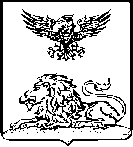 РАКИТЯНСКАЯ ТЕРРИТОРИАЛЬНАЯИЗБИРАТЕЛЬНАЯ КОМИССИЯПОСТАНОВЛЕНИЕ11 сентября 2023 года                                                                            № 39/352-1ФИОКоличество набранных голосов% Костинова Юрия Дмитриевича30976,30Тертичную Елену Викторовну22455,31Осьмакову Аллу Владимировну15939,26Красюкову Ольгу Ивановну14335,31Романенко Ольгу Васильевну10726,42Бойко Валентину Ивановну10225,19Алфимцева Андрея Александровича7217,78ПредседательРакитянской территориальнойизбирательной комиссии Л. В. ПискареваСекретарьРакитянской территориальнойизбирательной комиссииИ. Ю. Федутенко